Тестопластика для развития мелкой моторики детей.                                                                                           Тестопластика или лепка из солёного теста – очень занимательно занятие. Им вполне могут увлечься не только дети, но и взрослые. Лепка — это одно из любимейших занятий детей. Кроме очевидного творческого самовыражения, малыш также развивает гибкость и подвижность пальцев, точность и координацию движений, чувство пластики, формы. Что способствует улучшению речи, развивает мелкую моторику рук, воображение, формируются и развиваются навыки ручного труда. Ребенок приобретает новый сенсорный опыт. Поделки из теста станут оригинальным подарком родным и друзьям.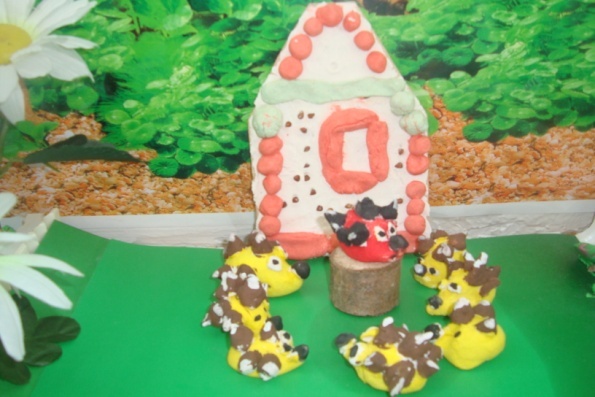 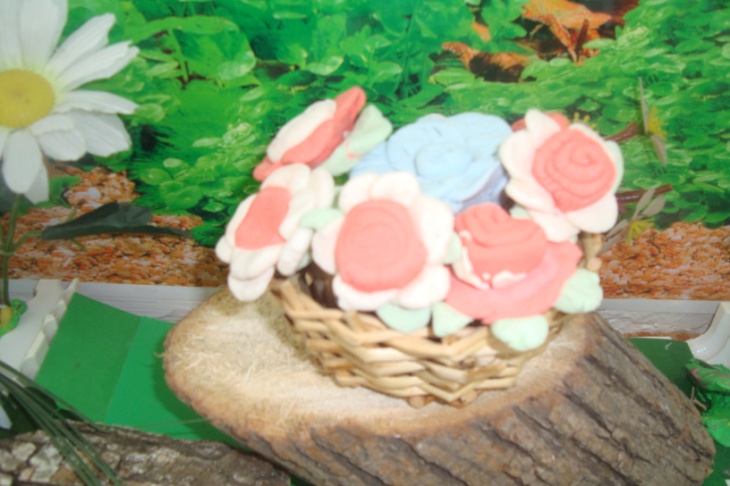 Помните, что искусство начинается с малого!В наши дни тестопластика стала очень популярным занятием. Лепят везде и все, и это неудивительно, ведь лепить — большое удовольствие и радость. Влияние занятий декоративной лепкой (тестопластикой) на развитие ребенка широко. Оно отражается на особенностях развития личности ребенка, его познавательной сферы и деятельности. Вот лишь некоторые аспекты этого влияния:— Расширение кругозора; — Развитие мелкой моторики; — Создания целостного образа; — Развитие ценностного отношения к человеку, его культуре, труду; — Развитие игры с правилами; — Расширение словарного запаса; — развитие умения взаимодействовать, делового и личностного общения; — развитие познавательных процессов; — Позитивное влияние на психическое и физическое здоровье.Таким образом, лепка для детей старшего дошкольного и младшего школьного возраста способствует всестороннему развитию личности.. Тем более что при изготовлении работ не потребуются дефицитные материалы, всё, что нужно – найдётся дома на кухне. Рецептов солёного теста много. Я поделюсь с вами тем, который использую сама.Итак, для работы нам нужно будет:     • 2 стакана соли                                                  • 2 стакана муки • 2 столовых ложки растительного масла • 1 стакан холодной водыДля начала надо размолоть на кофемолке соль, если она у вас крупная. Лучше же сразу купить соль марки «Экстра», только не надо использовать йодированную.Смешать муку, соль, крахмал, клей. Добавить воду и вымесить крутое тесто. Воды немного, поэтому придётся потрудиться руками. При вымешивании постепенно добавляйте растительное масло.Получившееся солёное тесто положите в целлофановый пакет и уберите на несколько часов в холодильник. Теперь нам надо приготовить инструменты.Во-первых, это доска для лепки и стеки. Продаются в магазинах канцелярских и художественных товаров. Гуашь, бесцветный лак, скалку, острый нож, кисточки. Кроме того, пригодятся формочки для печенья, с помощью которых можно будет вырезать фигурки, зубочистки, рельефные пуговицы, колёсико для выкроек и т.д.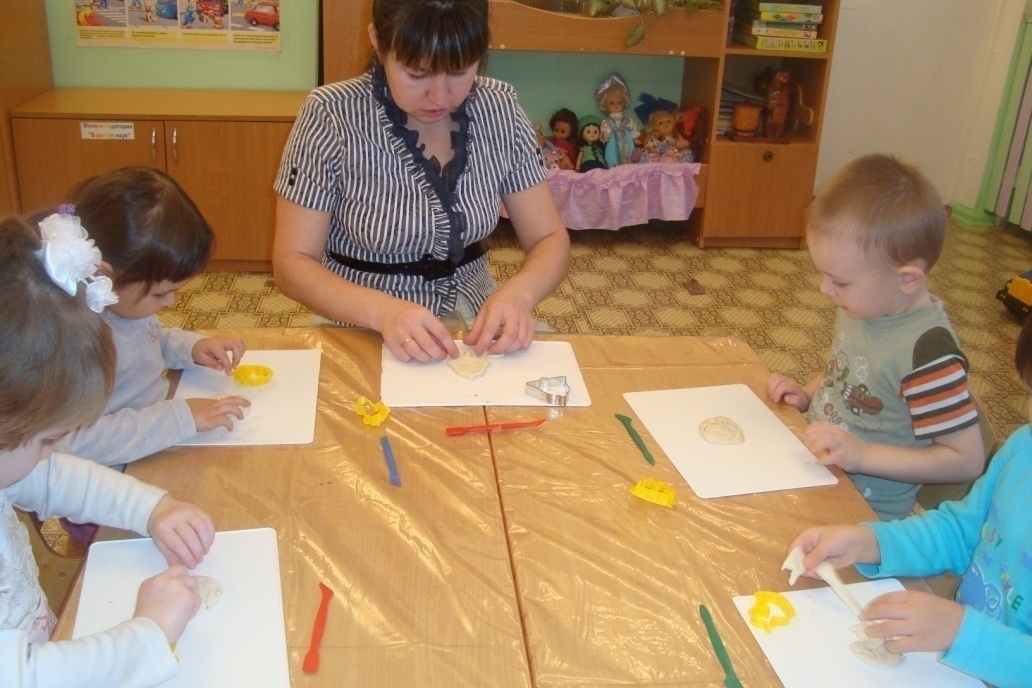 Начинаем работу.Солёное тесто достаём из холодильника, но не всё. Только кусочек. От него отрезаем ещё кусок, с которым будем работать, а остальное - ещё в один пакетик, чтобы не подсыхало сверху.А теперь с помощью скалки раскатайте тесто. Ровно-ровно. И приступайте к работе. Или вырезайте формочкой какие-то фигурки, или разделите фигурку на части и лепите из них то, что вам вздумается. Здесь всё зависит от вашей фантазии. 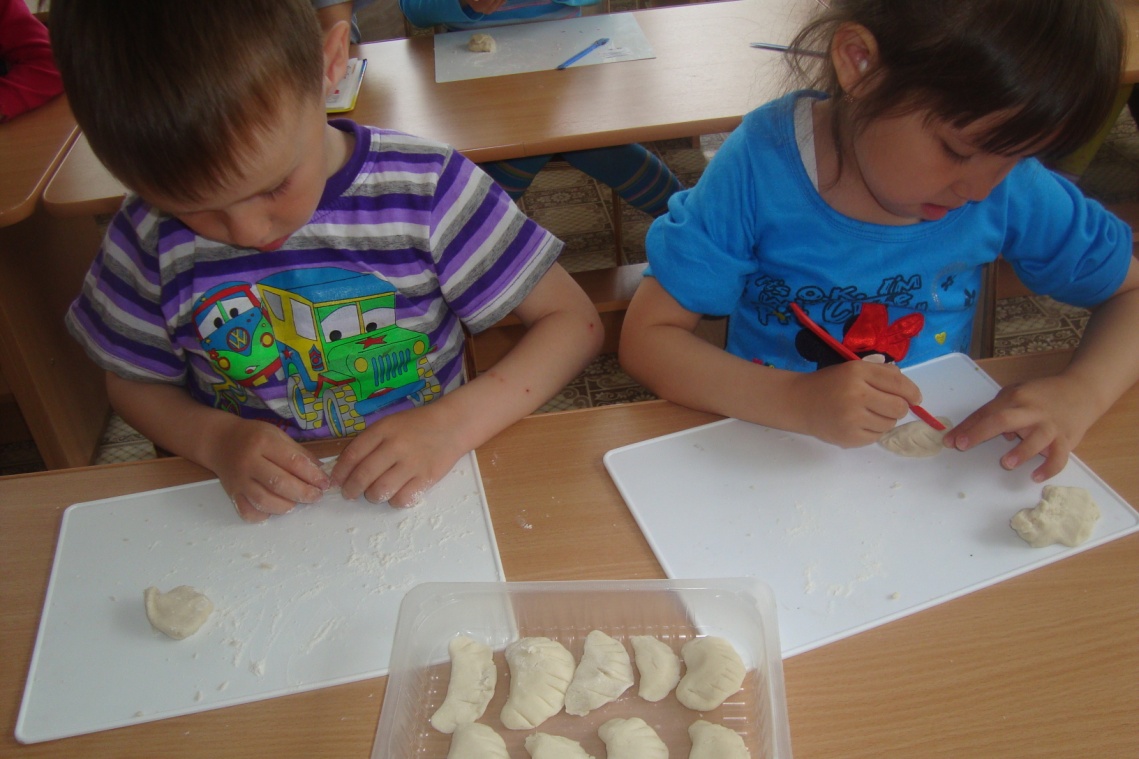 Соединяют детали изделия с помощью зубочистки, или проволочки, а небольшие кусочки приклеивают, предварительно смочив место соединения водой.И вот ваше изделие готово. Кладёте его на ровную поверхность и оставляете до полного высыхания.Можно ускорить этот процесс, положив поднос с изделиями на тёплую батарею или солнечное окно.Когда изделия окончательно высохнут, раскрашиваем их гуашью. Можно использовать и другие краски, но на опыте проверено, что гуашь ложится на изделия из теста лучше всего. Ждём, пока гуашь подсохнет, и сверху покрываем лаком.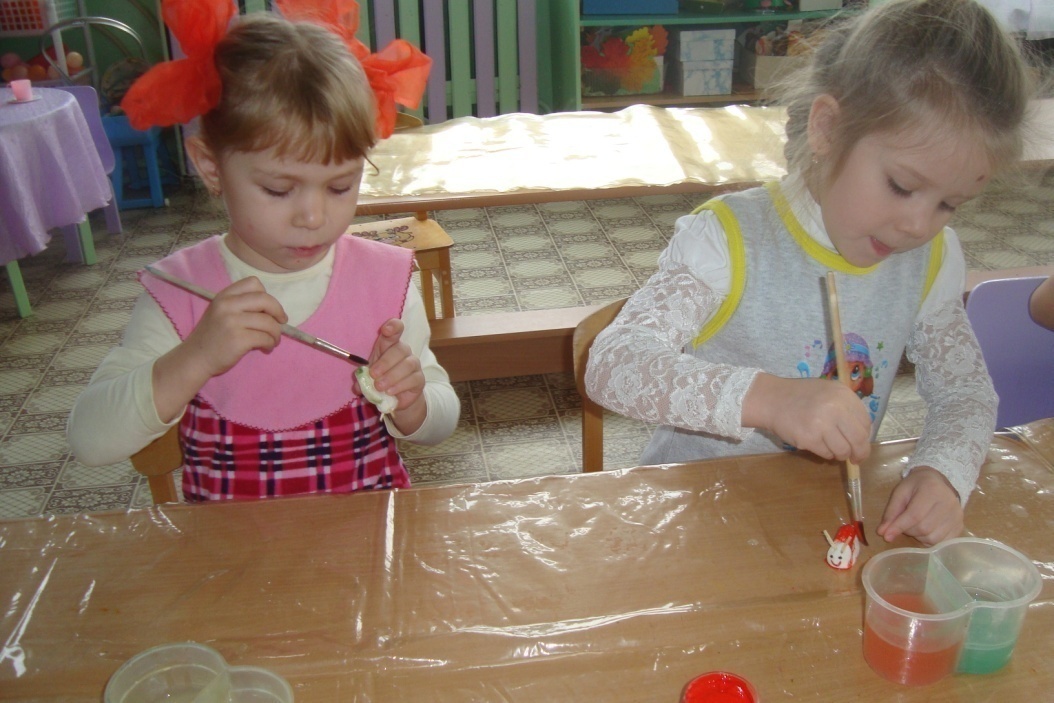 Вот, собственно, и всё. Теперь, если вы будете делать панно с этими поделками, приготовьте рамку и клей «Момент» и приклеивайте на неё.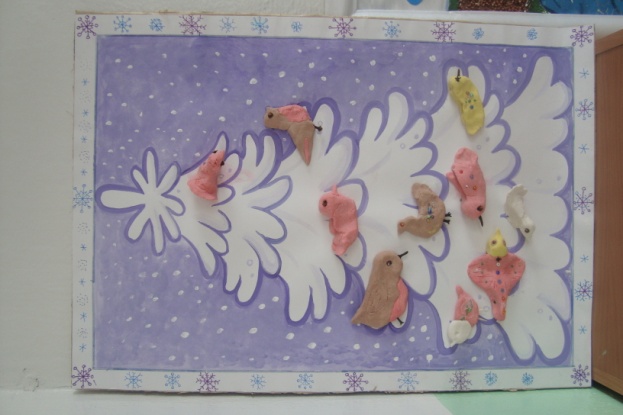 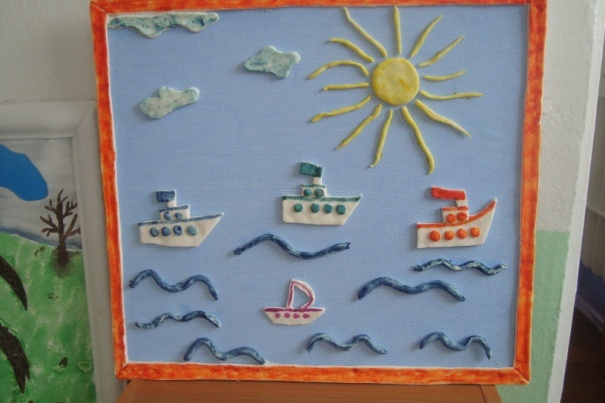 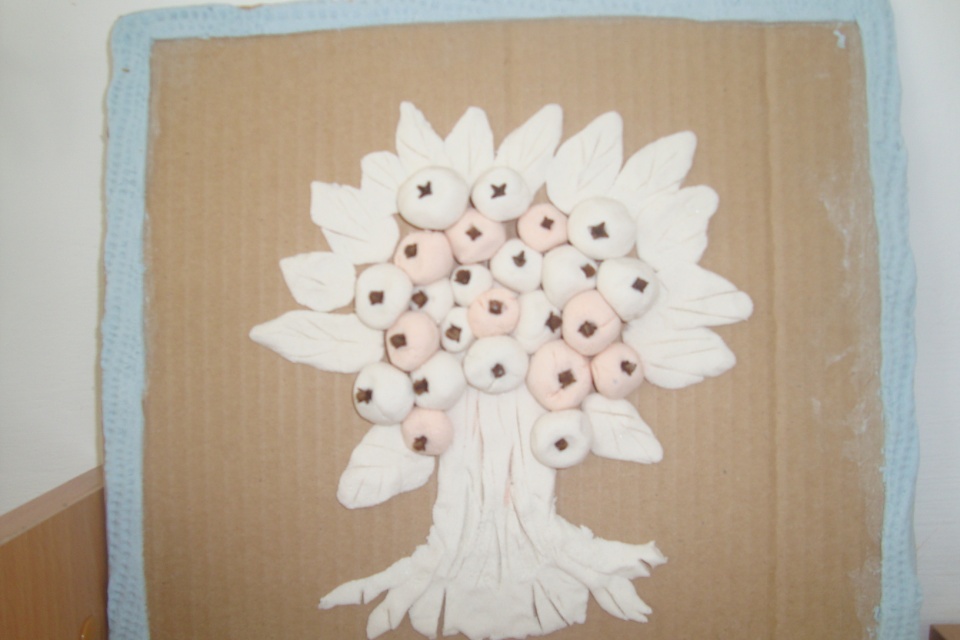 Даже при случайном проглатывании соленое тесто для лепки детям вреда не принесет. К тому же его достаточно специфический вкус, скорее всего, заставит кроху выплюнуть «домашний пластилин». Не исключено, что он просто не вызовет «гастрономического интереса» – тесто, приготовленное в домашних условиях, не содержит ароматизаторов и не кажется таким уж привлекательным продуктом.В работе с детьми используются три вида лепки: лепка предметная, сюжетная и декоративная.Лепка имеет большое значение для обучения и воспитания детей дошкольного возраста. Она способствует развитию зрительного восприятия, памяти, образного мышления, привитию ручных умений и навыков, необходимых для успешного обучения в школе. Лепка так же, как и другие виды изобразительной деятельности, формирует эстетические вкусы, развивает чувство прекрасного, умение понимать прекрасное во всем его многообразии.Лепка как деятельность в большей мере, чем рисование или аппликация, подводит детей к умению ориентироваться в пространстве, к усвоению целого ряда математических представлений.Еще одной специфической чертой лепки является ее тесная связь с игрой. Объемность выполненной фигурки стимулирует детей к игровым действиям с ней. Такая организация занятий в виде игры углубляет у детей интерес к лепке, расширяет возможность общения с взрослыми и сверстниками.Занятия по лепке тесно связаны с занятиями по ознакомлению с окружающим, с обучением родному языку, с ознакомлением художественной литературой, с наблюдением за живыми объектами. 